ΚΑΤΕΡΙΝΗ:08-07-2019Αριθμ. Πρωτ. 27                                                                   Προς:  Μέλη του εκλεκτορικού σώματος						 (όπως ΠΙΝΑΚΑΣ ΑΠΟΔΕΚΤΩΝ)                                                           Κοινοποίηση                                                                     Φωλίνα Δήμήτριο (44084)ΠΡΟΣΚΛΗΣΗ ΣΕ ΣΥΝΕΔΡΙΑΣΗΚαλούνται τα μέλη του εκλεκτορικού σώματος την 16η  Ιουλίου 2019, ημέρα  Τρίτη και ώρα Ελλάδος 11.00 , σε συνεδρίαση που θα γίνει στο Αμφιθέατρο Α του Τμήματος Διοίκησης  Εφοδιαστικής Αλυσίδας ( Κατερίνη )  του ΔΙ.ΠΑ.Ε. , για τη  διενέργεια εκλογής για την  επιλογή πλήρωση μιας (1) θέσης  μέλους Δ.Ε.Π.  θέση Καθηγητή πρώτης βαθμίδας με γνωστικό αντικείμενο «Ολοκλήρωση Εφοδιαστικής Αλυσίδας e - Logistics» APP10633.Η συμμετοχή των εκλεκτόρων  μπορεί να γίνει και με τηλεδιάσκεψη. Γραμματέας του εκλεκτορικού σώματος  για την τήρηση των πρακτικών, ορίζεται η κ. Δεληγιαννίδου Σοφία Περιστέρα  διοικητική υπάλληλος κλάδου Π.Ε. Διοικητικού-Λογιστικού. Τεχνική υποστήριξη παρέχεται από τον κ. Χρήστο Αβδελά , διοικητικό υπάλληλο του Τ.Ε.Ι. Κεντρικής Μακεδονίας (τηλ. 23210-49144 Εmail : avdelas@teicm.gr).Οι υποψήφιοι μπορούν να υποβάλλουν σχετικό υπόμνημα τουλάχιστον πέντε (5) ημέρες πριν από τη συνεδρίαση του Εκλεκτορικού Σώματος    και μπορούν να παραστούν στην αρχή της συνεδρίασης για  να αναπτύξουν προφορικά τις απόψεις τους για το περιεχόμενο της εισηγητική έκθεσης, να απαντήσουν στις ερωτήσεις των μελών του Εκλεκτορικού Σώματος και στη συνέχεια να αποχωρήσουν, σύμφωνα με τις διατάξεις της Υπουργικής απόφασης Φ.122.1/6/14241/Ζ2/ΦΕΚ225τΒ΄/31-01-2017 και τις διατάξεις των παραγράφων 5δ και 5ζ του άρθρου 19 του Ν. 4009/2011 όπως αυτό αντικαταστάθηκε και ισχύει σύμφωνα με το άρθρο 70 του Ν. 4386/2016 και το άρθρο 4 του Ν. 4405/2016.Ο ΠΡΟΕΔΡΟΣ ΤΟΥ ΤΜΗΜΑΤΟΣ                     ΔΗΜΗΤΡΙΟΣ ΤΡΙΑΝΤΑΦΥΛΛΟΥ                     ΚΑΘΗΓΗΤΗΣΠΙΝΑΚΑΣ ΑΠΟΔΕΚΤΩΝΑ. ΤΑΚΤΙΚΑ ΜΕΛΗΔρ. Σωτήριος Δημητριάδης, Καθηγητής του Τμήματος Διοίκησης Επιχειρήσεων του ΔΙ.ΠΑ.ΕΔρ. Ευάγγελος Κεχρής, Καθηγητής του Τμήματος Διοίκησης Επιχειρήσεων του ΔΙ.ΠΑ.ΕΔρ. Δημήτριος Βλάχος, Καθηγητής του Τμήματος Μηχανολόγων Μηχανικών του Αριστοτελείου Πανεπιστήμιου Θεσσαλονίκης. Δρ. Βασίλειος Κώστογλου, Καθηγητής του  Τμήματος Μηχανικών Πληροφορικής και Ηλεκτρονικών Συστημάτων του ΔΙ.ΠΑ.ΕΔρ. Βαγής Σαμαθρακής, Καθηγητής του Τμήματος Λογιστικής και Πληροφοριακών Συστημάτων του ΔΙ.ΠΑ.Ε.Δρ. Πρόδρομος Χατζόγλου, Καθηγητής του Τμήματος Μηχανικών Παραγωγής και Διοίκησης της Πολυτεχνικής Σχολής του Δημοκρίτειου Πανεπιστήμιου Θράκης.Δρ. Διονύσιος Μπόχτης, Ερευνητής Α του Εθνικού Κέντρου Έρευνας και Τεχνολογικής Ανάπτυξης, Ινστιτούτο Έρευνας και Τεχνολογίας Θεσσαλίας.Δρ. Σιάκα Κέρστιν, Καθηγητής του Τμήματος Μηχανικών Πληροφορικής και Ηλεκτρονικών Συστημάτων του ΔΙ.ΠΑ.Ε.Δρ. Δημήτριος Μαδυτινός, Καθηγητής του Τμήματος Διοικητικής Επιστήμης και Τεχνολογίας του ΔΙ.ΠΑ.Ε.Μαντζάρης Ιωάννης, Καθηγητής του Τμήματος Λογιστικής του  ΔΙ.ΠΑ.Ε.Δρ. Ιωάννης Πολλάλης, Καθηγητής του Τμήματος Οικονομικής Επιστήμης του Πανεπιστημίου Πειραιώς. ΑΝΑΠΛΗΡΩΜΑΤΙΚΑ ΜΕΛΗΜαντζάρης Ιωάννης, Καθηγητής του Τμήματος Οικονομικών Επιστημών του ΔΙ.ΠΑ.ΕΔρ. Ιωάννης Πολλάλης, Καθηγητής του Τμήματος Οικονομικής Επιστήμης του Πανεπιστημίου Πειραιώς. Δρ. Παναγιώτης Τριβέλλας, Καθηγητής του Γενικού Τμήματος του Γεωπονικού Πανεπιστημίου Αθηνών Δρ. Βασίλειος Μουστάκης, Καθηγητής του Τμήματος Μηχανικών Παραγωγής και Διοίκησης του Πολυτεχνείου Κρήτης. Δρ. Παναγιώτης Ρεκλείτης, Καθηγητής του Γενικού Τμήματος του Γεωπονικού Πανεπιστημίου ΑθηνώνΔρ. Σπυρίδων Μπινιώρης, Καθηγητής του Τμήματος Διοίκησης Επιχειρήσεων του Πανεπιστημίου Δυτικής Αττικής. Δρ. Κωνσταντίνος Στεφάνου, Καθηγητής του Τμήματος Λογιστικής και Πληροφοριακών Συστημάτων του ΔΙ.ΠΑ.Ε.Δρ. Αικατερίνη Γκοτζαμάνη, Καθηγητής του Τμήματος Οργάνωσης και Διοίκησης Επιχειρήσεων του Πανεπιστημίου Μακεδονίας. Δρ. Χρήστος Σαρμανιώτης, Καθηγητής του Τμήματος Διοίκησης Οργανισμών, Μάρκετινγκ και Τουρισμού του του ΔΙ.ΠΑ.Ε.Δρ. Γεώργιος Λάππας, Καθηγητής του Τμήματος Επικοινωνίας & Ψηφιακών Μέσων του Πανεπιστημίου Δυτικής Μακεδονίας.Δρ. Νικόλαος Καρακαπιλίδης, Καθηγητής του Τμήματος Μηχανολόγων και Αεροναυπηγών Μηχανικών του Πανεπιστημίου Πατρών.Β) Προέδρους ΤμημάτωνΤμήματος Διοίκησης Επιχειρήσεων του ΔΙ.ΠΑ.ΕΤμήματος Μηχανολόγων Μηχανικών του Αριστοτελείου Πανεπιστήμιου Θεσσαλονίκης.Τμήματος Μηχανικών Πληροφορικής και Ηλεκτρονικών Συστημάτων του ΔΙ.ΠΑ.ΕΤμήματος Διοίκησης Οργανισμών, Μάρκετινγκ και Τουρισμούμήματος Λογιστικής και Πληροφοριακών Συστημάτων του ΔΙ.ΠΑ.ΕΤμήματος Μηχανικών Παραγωγής και Διοίκησης της Πολυτεχνικής Σχολής του Δημοκρίτειου Πανεπιστήμιου Θράκης.Τμήματος Διοικητικής Επιστήμης και Τεχνολογίας του ΔΙ.ΠΑ.Ε.Τμήματος Λογιστικής του  ΔΙ.ΠΑ.Ε.του Γενικού Τμήματος του Γεωπονικού Πανεπιστημίου Αθηνών Τμήματος Μηχανικών Παραγωγής και Διοίκησης του Πολυτεχνείου Κρήτης. Τμήματος Διοίκησης Επιχειρήσεων του Πανεπιστημίου Δυτικής Αττικής. του Τμήματος Οργάνωσης και Διοίκησης Επιχειρήσεων του Πανεπιστημίου Μακεδονίας.Τμήματος Διοίκησης Οργανισμών, Μάρκετινγκ και Τουρισμού του του ΔΙ.ΠΑ.Ε.του Τμήματος Επικοινωνίας & Ψηφιακών Μέσων του Πανεπιστημίου Δυτικής Μακεδονίας.Τμήματος Μηχανολόγων και Αεροναυπηγών Μηχανικών του Πανεπιστημίου Πατρών.Γ)   Πρυτάνεις ΙδρυμάτωνΑριστοτελείου Πανεπιστήμιου Θεσσαλονίκης.Πανεπιστημίου  Αττικής Πανεπιστημίου Πειραιώς.Οικονομικού Πανεπιστημίου Αθηνών.Γεωπονικό Πανεπιστήμιο ΑθηνώνΠανεπιστήμιο ΠατρώνΔ) Πρόεδρο Διοικούσας Επιτροπής   του ΔΙ.ΠΑ.Ε.Ε) Διευθυντή ΣΟΔ  του ΔΙ.ΠΑ.Ε.ΣΤ) Υποψήφιους για τη θέση Φωλίνα Δήμήτριο (44084)Συνημμένα:  Η  υπ.΄αριθμ. 5/14-06-2019   Εισηγητική Έκθεση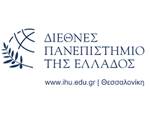 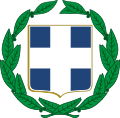 ΕΛΛΗΝΙΚΗ  ΔΗΜΟΚΡΑΤΙΑΥΠΟΥΡΓΕΙΟ ΠΑΙΔΕΙΑΣ ΕΡΕΥΝΑΣ & ΘΡΗΣΚΕΥΜΑΤΩΝΔΙΕΘΝΕΣ ΠΑΝΕΠΙΣΤΗΜΙΟ ΤΗΣ ΕΛΛΑΔΟΣΣΧΟΛΗ  ΔΙΟΙΚΗΣΗΣ & ΟΙΚΟΝΟΜΙΑΣΤΜΗΜΑ ΔΙΟΙΚΗΣΗΣ  ΕΦΟΔΙΑΣΤΙΚΗΣ ΑΛΥΣΙΔΑΣΚΑΝΕΛΛΟΠΟΥΛΟΥ 2  60100 ΚΑΤΕΡΙΝΗΠληροφορίες:  Δεληγιαννίδου Σοφία Περιστέρα             Τηλέφωνο-Φαξ : 23510-20940/4786                                      Ε-mail : logistics@teicm.grΚωδ. ΑΠΕΛΛΑ17767emaildimsot@teicm.grΚωδ. ΑΠΕΛΛΑ17382emailkehris@teicm.grΚωδ. ΑΠΕΛΛΑ2978emailvlachos1@auth.grΚωδ. ΑΠΕΛΛΑ3290emailvkostogl@teithe.grΚωδ. ΑΠΕΛΛΑ17970emailsbagis@accteithe.grΚωδ. ΑΠΕΛΛΑ3353emailpchatzog@pme.duth.grΚωδ. ΑΠΕΛΛΑ19477emaild.bochtis@certh.grΚωδ. ΑΠΕΛΛΑ3142emailsiaka@it.teithe.grΚωδ. ΑΠΕΛΛΑ5158emaildmadi@teiemt.grΚωδ. ΑΠΕΛΛΑ19061emailmantzaris@teicm.grΚωδ. ΑΠΕΛΛΑ9574emailyannis@unipi.grΚωδ. ΑΠΕΛΛΑ19061emailmantzaris@teicm.grΚωδ. ΑΠΕΛΛΑ9574emailyannis@unipi.grΚωδ. ΑΠΕΛΛΑ811emailptrival@yahoo.comΚωδ. ΑΠΕΛΛΑ3316emailmoustaki@pem.tuc.grΚωδ. ΑΠΕΛΛΑ7793emailpreklitis@yahoo.comΚωδ. ΑΠΕΛΛΑ10867emailbinioris@teiath.grΚωδ. ΑΠΕΛΛΑ6869emailstefanou@acc.teithe.grΚωδ. ΑΠΕΛΛΑ7432emailkgotza@uom.grΚωδ. ΑΠΕΛΛΑ4787emailxsarman@mkt.teithe.grΚωδ. ΑΠΕΛΛΑ7452emaillappas@kastoria.teikoz.grΚωδ. ΑΠΕΛΛΑ8749emailkaracap@upatras.gr